PENGARUH POLA PENDIDIKAN AGAMA ORANG TUA TERHADAP AKHLAK ANAK DI KELURAHAN TOSIBA KECAMATAN SAMATURU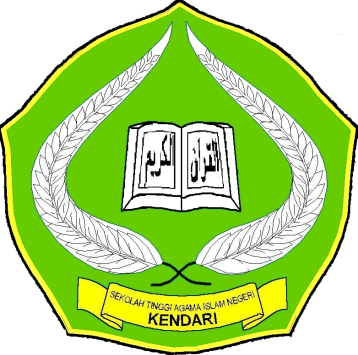 SKRIPSIDiajukan Untuk Memenuhi Syarat Memperoleh Gelar Sarjana Pendidikan Islam Pada Program Studi Pendidikan Agama Islam Jurusan TarbiyahOleh:ROSNAENINIM. 09010101096SEKOLAH TINGGI AGAMA ISLAM NEGERI (STAIN)SULTAN QAIMUDDINKENDARI2013KEMENTRIAN  AGAMA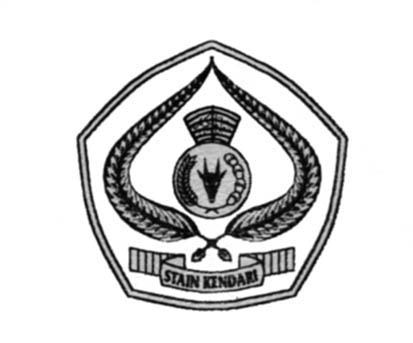   SEKOLAH TINGGI AGAMA ISLAM NEGERI (STAIN)SULTAN QAIMUDDIN KENDARIJl. Sultan Qaimuddin No. 17, Tlp. (0401) 393710, fax. 393710.PENGESAHAN PROPOSAL	Pembimbing penulisan proposal saudari Rosnaeni, Nim 09 01 01 01 096,, Mahasiswi Program Studi Pendidikan Agama Islam Jurusan Tarbiyah STAIN Sultan Qaimuddin Kendari telah dengan seksama meneliti dan mengoreksi proposal yang bersangkutan dengan judul,“Pengaruh Pendidikan Islam dalam Lingkungan Rumah Tangga terhadap Akhlak Anak di Kelurahan Tosiba Kecamatan Samaturu”.	Menerangkan bahwa proposal tersebut telah diperiksa dan memenuhi syarat ilmiah untuk melakukan penelitian.							Kendari,    Juli 2013Pembimbing I						Pembimbing IIDr. H. Nur Alim, M.Pd				Kartini, S.Ag, M.HINIP. 196505041991031005				NIP. 197207032009122001Ketua Jurusan Tarbiyah				Dra. Hj. St. Kuraedah, M.Ag				Nip. 196312231991022003DAFTAR ISIAbstrakROSNAENI, NIM. 09010101096, Judul: Pengaruh Pola Pendidikan Agama Orang Tua terhadap Akhlak Anak di Keluarahan Tosiba Kecamatan Samaturu, (Dibimbing Oleh: Dr. H. Nur Alim, M.Pd dan Kartini, S.Ag, M.HI).Penelitian ini bertujuan untuk mengetahui besarnya pengaruh pola  pendidikan agama orang tua terhadap akhlak anak di Kelurahan Tosiba Kecamatan Samaturu. Jenis penelitian ini adalah penelitian kuantitatif kausalitas yang menganalisis pengaruh pola pendidikan agama orang tua terhadap akhlak anak di Kelurhan Tosiba Kecamatan Samaturu. Penelitian ini dilaksanakan di Keluarahan Tosiba Kecamatan Samaturu pada tahun 2013 dengan jumlah sampel sebanyak 36 orang.Analaisis data deskriptif dilakukan dengan menghitung mean, median, modus, standar deviasi, varians, dan rentangan data. Uji normalitas data menggunakan uji Kolmogorov-Smirnov dan uji linearitas data menggunakan uji Anava. Pengujian hipotesis penelitian menggunakan perhitungan Product Moment Pearson dan pengujian signifikansi menggunaka uji F.Hasil penelitian ini menunjukan bahwa melalui perhitungan korelasi Product Moment Pearson diketahui pola pendidikan agama orang tua mempengaruhi akhlak anak sebesar 0,87 termasuk kategori sangat kuat. Besar kontribusi pola pendidikan agama orang tua terhadap akhlak anak sebesar 75,69%, dan hasil uji signifikansi menunjukkan bahwa nilai F hitung= 101,4 > F tabel pada taraf signifikansi α = 0,05 = 4,11, yang berarti bahwa pola pendidikan agama orang tua memiliki pengaruh yang signfikan terhadap akhlak anak di Kelurahan Tosiba Kecamatan SamaturuHALAMAN JUDUL ......................................................................................PERNYATAAN KEASLIAN SKRIPSI ......................................................PENGESAHAN SKRIPSI ............................................................................ABSTRAK ......................................................................................................KATA PENGANTAR ....................................................................................DAFTAR ISI ...................................................................................................DAFTAR TABEL ..........................................................................................DAFTAR GAMBAR .....................................................................................DAFTAR LAMPIRAN .................................................................................BAB I PENDAHULUAN Latar Belakang ...................................................................................Identifikasi Masalah ..........................................................................Batasan Masalah ................................................................................Rumusan Masalah ..............................................................................Hipotesis Penelitian ...........................................................................Tujuan Penelitian ...............................................................................Manfaat Penelitian .............................................................................Defenisi Operasional .........................................................................BAB II  TINJAUAN PUSTAKAAkhlak Anak .......................................................................................Ruang Lingkup  Akhlak ...............................................................Pembagian Akhlak........................................................................Faktor-Faktor yang Mempengaruhi Akhlak Anak......................Pola Pendidikan Agama ......................................................................Deskripsi Pola Pendidikan Agama ..............................................Macam-Macam Pola Pendidikan Agama ....................................Penelitian yang Relevan .......................................................................Kerangka Pikir ....................................................................................BAB III METODE PENELITIANJenis Penelitian....................................................................................Tempat dan Waktu Penelitian.............................................................Populasi dan Sampel .........................................................................Populasi ..........................................................................................Sampel ...........................................................................................Teknik Pengumpulan Data .................................................................Kisi-Kisi Instrumen Penelitian ...........................................................Teknik Analisis Data .........................................................................Analisis Data Deskriptif ................................................................Uji Persyaratan Analisis .................................................................Uji Hipotesis ..................................................................................BAB IV HASIL PENELITIAN DAN PEMBAHASANHasil Analisis Deskriptif Data ..............................................................Deskripsi Data Variabel Pola Pendidikan Agama Orang Tua ....Deskripsi Data Akhlak Anak ........................................................Pengujian Persyaratan Analisis Data ...................................................Uji Normalitas Data ......................................................................Uji Lienartias Data ........................................................................Pengujian Hipotesis ..............................................................................Pembahasan ..........................................................................................BAB V PENUTUPKesimpulan ..........................................................................................Saran ....................................................................................................DAFTAR PUSTAKA .....................................................................................LAMPIRAN ....................................................................................................iiiiiiivvviiixxixii14556667911141723232832333535353536363738383839424346484849505658596063